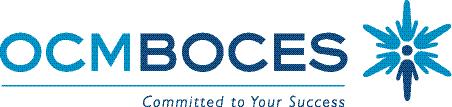 Special Education CouncilMeeting Schedule 2015-20169:00-11:00  A.M.9/17/15 soDate of MeetingLocation of MeetingSeptember 24, 2015Henry Large Conference RoomOctober 15, 2015Henry Large Conference RoomNovember 19, 2015Henry Large Conference RoomDecember 17, 2015O&M Large Conference RoomJanuary 21, 2016O&M Large Conference RoomMarch 17, 2016O&M Large Conference RoomApril 21, 2016O&M Large Conference RoomMay 19, 2016O&M Large Conference RoomJune 16, 2016O&M Large Conference Room